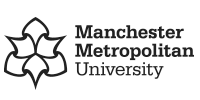 Daily Planner for Specific High Quality Phonic Teaching in Phase 1This planner does not exclude the teaching and learning of phonology which is integrated across the whole curriculumDaily Planner for High Quality Phonic Teaching Phases 2- 6Daily Planner for Specific High Quality Phonic Teaching in Phase 1- with promptsThis planner does not exclude the teaching and learning of phonology which is integrated across the whole curriculumDaily Planner for High Quality Phonic Teaching Phases 2- 6 – with promptsSpecific learning intentions for this session related to the seven aspectsIntroductionTeaching - Tuning into sounds; Listening to sounds; Talking about sounds (identify your focus for this session)Review of learningAssessment of learning against the learning intentionsAssessment for learningDate:Age Group:Letters and Sounds Phase:Specific learning intentions for this sessionSpecific learning intentions for this sessionSpecific learning intentions for this sessionSpecific learning intentions for this sessionSpecific learning intentions for this sessionSpecific learning intentions for this sessionIntroductionIntroductionIntroductionIntroductionIntroductionIntroductionRevise – refer to prior learning and information from previous sessions Revise – refer to prior learning and information from previous sessions Revise – refer to prior learning and information from previous sessions Revise – refer to prior learning and information from previous sessions Revise – refer to prior learning and information from previous sessions Revise – refer to prior learning and information from previous sessions New teaching point and practice (related to the specific learning intention)New teaching point and practice (related to the specific learning intention)New teaching point and practice (related to the specific learning intention)New teaching point and practice (related to the specific learning intention)New teaching point and practice (related to the specific learning intention)New teaching point and practice (related to the specific learning intention)Application of new teaching pointApplication of new teaching pointApplication of new teaching pointApplication of new teaching pointApplication of new teaching pointApplication of new teaching pointReview of learningReview of learningReview of learningReview of learningReview of learningReview of learningAssessment of learning against the learning intentionsAssessment of learning against the learning intentionsAssessment of learning against the learning intentionsAssessment of learning against the learning intentionsAssessment of learning against the learning intentionsAssessment of learning against the learning intentionsAssessment for learningAssessment for learningAssessment for learningAssessment for learningAssessment for learningAssessment for learningSpecific learning intentions for this session related to the seven aspects(general sound discrimination (gsd) – environmental sounds; gsd – instrumental sounds; gsd – body perscussion; rhythm and rhyme; alliteration; voice sounds; oral blending and segmenting)IntroductionShare with the children what you are intending they should learn today and explore with them how they will know what they have learnt.  Explain to the children what contributions you want them to make.e.g. listen carefullyjoin intake turnsrepeat what has been heardTeaching - Tuning into sounds; Listening to sounds; Talking about sounds (identify your focus for this session)What you will do and what the children will do to enable them to achieve the specific learning intention for this sessionReview of learningWhat have we learnt today?Assessment of learning against the learning intentionsHow well have the children made progress towards the learning intentions?  Identify children who have had difficulties during this session.Assessment for learningNext Steps for the children based on information recorded above.Date:Age Group:Letters and Sounds Phase:Specific learning intentions for this sessionSpecific learning intentions for this sessionSpecific learning intentions for this sessionSpecific learning intentions for this sessionSpecific learning intentions for this sessionSpecific learning intentions for this sessionIntroductionShare with the children what you are intending they should learn today and explore with them how they will know what they have learnt.  Explain to the children what contributions you want them to make.e.g. listen carefullyjoin intake turnsIntroductionShare with the children what you are intending they should learn today and explore with them how they will know what they have learnt.  Explain to the children what contributions you want them to make.e.g. listen carefullyjoin intake turnsIntroductionShare with the children what you are intending they should learn today and explore with them how they will know what they have learnt.  Explain to the children what contributions you want them to make.e.g. listen carefullyjoin intake turnsIntroductionShare with the children what you are intending they should learn today and explore with them how they will know what they have learnt.  Explain to the children what contributions you want them to make.e.g. listen carefullyjoin intake turnsIntroductionShare with the children what you are intending they should learn today and explore with them how they will know what they have learnt.  Explain to the children what contributions you want them to make.e.g. listen carefullyjoin intake turnsIntroductionShare with the children what you are intending they should learn today and explore with them how they will know what they have learnt.  Explain to the children what contributions you want them to make.e.g. listen carefullyjoin intake turnsRevise – refer to prior learning and information from previous sessions about children’s knowledge, skills and understandingPlan how the children will revisit and review their previous knowledge and how they will practise previous learning.Revise – refer to prior learning and information from previous sessions about children’s knowledge, skills and understandingPlan how the children will revisit and review their previous knowledge and how they will practise previous learning.Revise – refer to prior learning and information from previous sessions about children’s knowledge, skills and understandingPlan how the children will revisit and review their previous knowledge and how they will practise previous learning.Revise – refer to prior learning and information from previous sessions about children’s knowledge, skills and understandingPlan how the children will revisit and review their previous knowledge and how they will practise previous learning.Revise – refer to prior learning and information from previous sessions about children’s knowledge, skills and understandingPlan how the children will revisit and review their previous knowledge and how they will practise previous learning.Revise – refer to prior learning and information from previous sessions about children’s knowledge, skills and understandingPlan how the children will revisit and review their previous knowledge and how they will practise previous learning.New teaching point and practice (related to the specific learning intention)How are you going to introduce the new learning to the children?  Include in your planning your differentiated questions, your selected teaching and how the children will practise this new learning.How is your lesson multisensory?New teaching point and practice (related to the specific learning intention)How are you going to introduce the new learning to the children?  Include in your planning your differentiated questions, your selected teaching and how the children will practise this new learning.How is your lesson multisensory?New teaching point and practice (related to the specific learning intention)How are you going to introduce the new learning to the children?  Include in your planning your differentiated questions, your selected teaching and how the children will practise this new learning.How is your lesson multisensory?New teaching point and practice (related to the specific learning intention)How are you going to introduce the new learning to the children?  Include in your planning your differentiated questions, your selected teaching and how the children will practise this new learning.How is your lesson multisensory?New teaching point and practice (related to the specific learning intention)How are you going to introduce the new learning to the children?  Include in your planning your differentiated questions, your selected teaching and how the children will practise this new learning.How is your lesson multisensory?New teaching point and practice (related to the specific learning intention)How are you going to introduce the new learning to the children?  Include in your planning your differentiated questions, your selected teaching and how the children will practise this new learning.How is your lesson multisensory?Application of new teaching pointWorking with talk partnersAnswering questionsWhole group learningHow will the children apply their new learning?Application of new teaching pointWorking with talk partnersAnswering questionsWhole group learningHow will the children apply their new learning?Application of new teaching pointWorking with talk partnersAnswering questionsWhole group learningHow will the children apply their new learning?Application of new teaching pointWorking with talk partnersAnswering questionsWhole group learningHow will the children apply their new learning?Application of new teaching pointWorking with talk partnersAnswering questionsWhole group learningHow will the children apply their new learning?Application of new teaching pointWorking with talk partnersAnswering questionsWhole group learningHow will the children apply their new learning?Review of learningWhat have we learnt today?Review of learningWhat have we learnt today?Review of learningWhat have we learnt today?Review of learningWhat have we learnt today?Review of learningWhat have we learnt today?Review of learningWhat have we learnt today?Assessment of learning against the learning intentionsHow well have children made progress towards the learning intentions?  Identify children who have had difficulties during this session.Assessment of learning against the learning intentionsHow well have children made progress towards the learning intentions?  Identify children who have had difficulties during this session.Assessment of learning against the learning intentionsHow well have children made progress towards the learning intentions?  Identify children who have had difficulties during this session.Assessment of learning against the learning intentionsHow well have children made progress towards the learning intentions?  Identify children who have had difficulties during this session.Assessment of learning against the learning intentionsHow well have children made progress towards the learning intentions?  Identify children who have had difficulties during this session.Assessment of learning against the learning intentionsHow well have children made progress towards the learning intentions?  Identify children who have had difficulties during this session.Assessment for learningNext Steps for the children based on information recorded above.Assessment for learningNext Steps for the children based on information recorded above.Assessment for learningNext Steps for the children based on information recorded above.Assessment for learningNext Steps for the children based on information recorded above.Assessment for learningNext Steps for the children based on information recorded above.Assessment for learningNext Steps for the children based on information recorded above.